DECYZJA Nr  10 /19/PZ.ZNa podstawie art. 163 ustawy z dnia 14 czerwca 1960 r. Kodeks postępowania administracyjnego (Dz. U. z 2018 r. poz. 2096, z późn. zm.), art. 192, art. 201 ust. 1, art. 214 ust. 5, art. 215 ust. 5 
i art. 378 ust. 2a pkt 1 ustawy z dnia 27 kwietnia 2001 r. Prawo ochrony środowiska 
(Dz. U. z 2018 r. poz. 799, z późn. zm.), po rozpatrzeniu wniosku Piotra Pudlaka (dane zanonimizowane), zmieniamdecyzję Marszałka Województwa Mazowieckiego Nr 224/15/PŚ.Z z dnia 21 lipca 2015 r. znak: PŚ-V.7222.33.2014.WŚ udzielającą Piotrowi Pudlakowi (REGON: 140829081), pozwolenia zintegrowanego na prowadzenie instalacji do chowu drobiu – brojlerów kurzych o łącznej liczbie stanowisk 286 000 sztuk, zlokalizowanej w miejscowości Wólka Kliczewska, gm. Żuromin w następujący sposób:część VI. ust. 2 decyzji otrzymuje brzmienie:„ 2. Wprowadzanie gazów i pyłów do powietrza.Wprowadzanie gazów i pyłów do powietrzaWielkości dopuszczalnej emisji oraz parametry instalacji - źródła powstawania i miejsca wprowadzania substancji do powietrza zgodnie z tabelami nr 1 – nr 11.Tabela nr 1. Emisja dopuszczalna z kurnika nr 1 o obsadzie maksymalnej  30 000 stanowisk Tabela nr 2. Emisja dopuszczalna dla każdego z 8 wentylatorów dachowych kurnika nr 1 
o wydajności 12 300 m3/h każdy (wysokość emitora h = 7,0 m; średnica wylotu d = 0,74)Tabela nr 3. Emisja dopuszczalna dla każdego z 4 wentylatorów ściennych kurnika nr 1 
o wydajności 40 800 m3/h każdy (wysokość emitora: h = 3,1 m; średnica wylotu d= 1,58 m)Tabela nr 4. Emisja dopuszczalna z kurnika nr 2 ÷ nr 4 o obsadzie maksymalnej  78 000 stanowisk Tabela nr 5. Emisja dopuszczalna dla każdego z 16 wentylatorów dachowych kurnika nr 2 ÷ nr 4 o wydajności 12 300 m3/h każdy (wysokość emitora h = 8,0 m; średnica wylotu d = 0,74)Tabela nr 6. Emisja dopuszczalna dla każdego z 12 wentylatorów ściennych kurnika nr 2 ÷ nr 4 o wydajności 40 800 m3/h każdy (wysokość emitora: h = 6,0 m; średnica wylotu d = 1,58 m)Tabela nr 7. Emisja dopuszczalna z kurnika nr 5 o obsadzie maksymalnej  22 000 stanowisk Tabela nr 8. Emisja dopuszczalna dla każdego z 6 wentylatorów dachowych kurnika nr 5 
o wydajności 8 000 m3/h każdy (wysokość emitora h = 7,0 m; średnica wylotu d= 0,65)Tabela nr 9. Emisja dopuszczalna dla każdego z 4 wentylatorów ściennych kurnika nr 5 
o wydajności 40 800 m3/h każdy (wysokość emitora: h = 3,1 m; średnica wylotu d= 1,58 m)Tabela nr 10. Dopuszczalna emisja roczna dla stanowiska dla zwierzęcia Tabela nr 11. Dopuszczalna emisja roczna z instalacjiczęść X. decyzji otrzymuje brzmienie:„X. Zakres i sposób monitorowania emisji oraz termin przekazywania informacji i danych organowi właściwemu do wydania pozwolenia i wojewódzkiemu inspektorowi ochrony środowiskaMonitorowanie i ewidencjonowanie emisji substancji do powietrzaOkreślanie wielkości emisji rocznej amoniaku z instalacji, przy wykorzystaniu techniki „Szacunki z wykorzystaniem wskaźników emisji”(BAT 25).Określanie wielkości emisji rocznej pyłu z instalacji przy wykorzystaniu techniki „Szacunki z wykorzystaniem wskaźników emisji” (BAT 27).Przekazywanie informacji, o których mowa w pkt 1 i 2, w formie pisemnej, w terminie do dnia 31 stycznia roku następnego, począwszy od informacji za 2019 rok.Monitorowanie emisji obornikaProwadzenie ewidencji ilości powstającego obornika kurzego.Prowadzenie ewidencji rozchodów obornika przeznaczonego do:wykorzystania rolniczego jako nawóz, ze wskazaniem ilości obornika wykorzystywanego na gruntach własnych i ilości obornika przekazywanego poszczególnym odbiorcom,zagospodarowania jako odpad (np. w procesie produkcji podłoża do uprawy grzybów),produkcji energii.Określanie całkowitej ilości azotu i fosforu wydalanych w oborniku przy wykorzystaniu bilansu masy azotu i fosforu w oparciu o spożycie paszy, zawartość surowego białka 
w diecie, całkowitą zawartość fosforu i produkcyjność zwierząt (BAT 24).Przekazywanie w formie pisemnej, w terminie do dnia 31 stycznia każdego roku ewidencji i informacji, o których mowa w ust. 1-2, za poprzedni rok kalendarzowy oraz informacji o których mowa w ust. 3, za poprzedni rok kalendarzowy, począwszy 
od informacji za rok 2019.Przekazywanie w formie pisemnej, w terminie do dnia 31 stycznia każdego roku, 
za poprzedni rok kalendarzowy: planów nawożenia wraz z opiniami okręgowej stacji chemiczno-rolniczej, dla wszystkich gruntów, na których stosowany był obornik wytworzony w instalacji (o ile część obornika była zagospodarowana jako nawóz),umów z rolnikami odbierającymi nawóz, zawierających informacje o areale użytków rolnych (o ile część obornika była zagospodarowana jako nawóz),informacji dotyczących miejsca magazynowania w okresie zimowym wytworzonego obornika kurzego (płyty obornikowej) oraz kopii dokumentu potwierdzającego tytuł prawny do ww. płyty (o ile wytworzony obornik nie był w tym okresie przekazywany jako odpad lub do produkcji energii).”;część XI. decyzji otrzymuje brzmienie:„XI. Zakres i sposób monitorowania procesów technologicznych oraz termin przekazywania informacji i danych organowi właściwemu do wydania pozwolenia i wojewódzkiemu inspektorowi ochrony środowiskaProwadzenie ewidencji obsady drobiu w całej instalacji, w kolejnych cyklach chowu, w tym ubiórek i zgonów.Prowadzenie ewidencji ilości zużywanych surowców, materiałów, paliw i energii, wymienionych 
w części V. pozwolenia.Prowadzenie ewidencji ilości zużywanej wody w rozliczeniu rocznym dla całej instalacji łącznie, w tym:na potrzeby dezynfekcji pomieszczeń inwentarskich (w m3/rok),na potrzeby zraszania kurników (w m3/rok).na potrzeby pojenia zwierząt łącznie w skali roku, w tym na ptaka/cykl i na stanowisko/rok.Przekazywanie tut. organowi w terminie do dnia 31 stycznia każdego roku ewidencji, 
o których mowa w ust. 1 - 3, za poprzedni rok kalendarzowy.”;po części XVI. dodaje się część XVII. w brzmieniu:„XVII. Termin dostosowania instalacji do wymagań określonych (w konkluzjach BAT) 
w Decyzji Wykonawczej Komisji (UE) 2017/302 z dnia 15 lutego 2017 r. ustanawiającej konkluzje dotyczące najlepszych dostępnych technik (BAT) w odniesieniu 
do intensywnego chowu drobiu lub świń zgodnie z dyrektywą Parlamentu Europejskiego i Rady 2010/75/UE (Dz. Urz. UE L 43 z 21.02.2017 r. str. 231) (notyfikowana jako dokument nr C (2017 688), sprostowana 
(Dz. Urz. UE L 105 z 21.04.2017 str. 21), ustala się do 21 lutego 2021 roku.” pozostałe elementy decyzji pozostawia się bez zmian.UzasadnienieW związku z wejściem w życie w dniu 21 lutego 2017 r. Decyzji Wykonawczej Komisji (UE) 2017/302 z dnia 15 lutego 2017 r. ustanawiającej konkluzje dotyczące najlepszych dostępnych technik (BAT) w odniesieniu do intensywnego chowu drobiu lub świń zgodnie z dyrektywą Parlamentu Europejskiego i Rady 2010/75/UE (Dz. Urz. UE L 43 z 21.02.2017 r. str. 231) (notyfikowana jako dokument nr C (2017 688), sprostowana (Dz. Urz. UE L 105 z 21.04.2017 
str. 21), Marszałek Województwa Mazowieckiego przeprowadził analizę pozwolenia zintegrowanego udzielonego Piotrowi Pudlakowi (dane zanonimizowane), (REGON: 140829081). Pozwolenie zintegrowane zostało udzielone decyzją Marszałka Województwa Mazowieckiego 
Nr 224/15/PŚ.Z z dnia 21 lipca 2015 r. znak: PŚ-V.7222.33.2014.WŚ na prowadzenie instalacji 
do chowu drobiu – brojlerów kurzych o łącznej liczbie stanowisk 286 000 sztuk, zlokalizowanej w miejscowości Wólka Kliczewska, gm. Żuromin.O rozpoczęciu procedury analizy pozwolenia zintegrowanego, organ poinformował prowadzącą instalację pismem z dnia 13 lipca 2017 r.Dokonując analizy wzięto pod uwagę informacje przekazane przez prowadzącą instalację, zawierające odniesienie do technik opisanych w konkluzjach BAT.Przeprowadzona analiza wykazała, że zaistniała konieczność dostosowania ww. instalacji, w terminie nie dłuższym niż 4 lata od dnia publikacji w Dzienniku Urzędowym Unii Europejskiej konkluzji BAT, do wymagań określonych w ww. Decyzji Wykonawczej. W związku z powyższym pismem z dnia 29 maja 2018 r. znak: PZ-II.7222.123.201.2017.UŻ (PZ-I.7222.24.126.2017.EW) wezwano Piotra Pudlaka do wystąpienia z wnioskiem o zmianę pozwolenia zintegrowanego, określając zakres tego wniosku. Wnioskiem z dnia 14 listopada 2018 r. (data wpływu 26 listopada 2018 r.), Piotr Pudlak 
(dane zanonimizowane), (REGON: 140829081), wystąpił do Marszałka Województwa Mazowieckiego o zmianę decyzji Nr 224/15/PŚ.Z z dnia 21 lipca 2015 r., znak: PŚ-V.7222.33.2014.WŚ na prowadzenie instalacji do chowu drobiu – brojlerów kurzych o łącznej liczbie stanowisk 286 000 sztuk, zlokalizowanej w miejscowości Wólka Kliczewska, gm. Żuromin, w zakresie wskazanym w wezwaniu z dnia z dnia 29 maja 2018 r., znak: PZ-II.7222.123.201.2017.UŻ (PZ-I.7222.24.126.2017.EW).W związku z powyższym prowadzący instalację, Piotr Pudlak w złożonym wniosku 
o zmianę udzielonego pozwolenia zwrócił się o określenie:wielkości dopuszczalnych emisji wprowadzaniach do powietrza dla amoniaku pochodzącego 
z każdego pomieszczenia dla brojlera kurzego wyrażonych w kg NH3/stanowisko 
dla zwierzęcia/rok;zakresu i sposobu monitorowania emisji całkowitej ilości azotu i fosforu wydalanych w oborniku, zgodnie z wymaganiami określonymi w konkluzjach BAT 24;metody monitorowania emisji amoniaku do powietrza, zgodnie z wymaganiami określonymi 
w konkluzjach BAT 25;metody monitorowania emisji pyłu do powietrza z każdego budynku dla zwierząt, zgodnie 
z wymaganiami określonymi w konkluzjach BAT 27;zakresu i sposobu monitorowania liczby przybywających i ubywających zwierząt, w tym urodzeń i zgonów, zgodnie z wymaganiami określonymi w konkluzjach BAT 29 lit. d;Zgodnie z art. 378 ust. 2a pkt 1 ustawy z dnia 27 kwietnia 2001 r. Prawo ochrony środowiska (Dz. U. z 2018 r. poz. 799, z późn. zm.) marszałek województwa jest właściwy 
w sprawach przedsięwzięć i zdarzeń na terenach zakładów, gdzie jest eksploatowana instalacja, która jest kwalifikowana jako przedsięwzięcie mogące zawsze znacząco oddziaływać 
na środowisko w rozumieniu ustawy z dnia 3 października 2008 r. o udostępnianiu informacji 
o środowisku i jego ochronie, udziale społeczeństwa w ochronie środowiska oraz o ocenach oddziaływania na środowisko (Dz.U. 2018 poz. 2081, z późn. zm.). Rodzaje przedsięwzięć mogących zawsze znacząco oddziaływać na środowisko określone zostały w rozporządzeniu Rady Ministrów z dnia 9 listopada 2010 r. w sprawie przedsięwzięć mogących znacząco oddziaływać na środowisko (Dz. U. z 2016 r. poz. 71). Przedmiotowa instalacja kwalifikuje 
się do § 2 ust. 1 pkt 51 ww. rozporządzenia, tj. do przedsięwzięć mogących zawsze znacząco oddziaływać na środowisko.Dodatkowo przedmiotowa instalacja wymaga uzyskania pozwolenia zintegrowanego, 
gdyż zalicza się do pkt 6 ppkt 8 lit. a załącznika do rozporządzenia Ministra Środowiska 
z dnia 27 sierpnia 2014 r. w sprawie rodzajów instalacji mogących powodować znaczne zanieczyszczenie poszczególnych elementów przyrodniczych albo środowiska jako całości 
(Dz. U. poz. 1169), tj. do instalacji do chowu lub hodowli drobiu o więcej niż 40 000 stanowisk 
dla drobiu. Po analizie merytorycznej wniosku, z uwagi na fakt, iż informacje przedłożone we wniosku wymagały przeprowadzenia postępowania wyjaśniającego, tut. organ pismem z dnia 11 grudnia 2018 r., znak: PZ-II.7222.116.2018.TB, wezwał wnioskodawcę do złożenia wyjaśnień niezbędnych do rozpatrzenia wniosku o zmianę pozwolenia zintegrowanego. Uzupełnienie wpłynęło do organu 31 grudnia 2018 r. Pismem z dnia 25 stycznia 2018 r., znak: PZ-II.7222.116.2018.AK przedłużono termin załatwienia sprawy do dnia 28 lutego 2019 r.Po analizie merytorycznej wniosku stwierdzono, że spełnia on wymogi określone 
w przepisach prawa. We wniosku wykazano, że przedmiotowa instalacja zlokalizowana 
w miejscowości Wólka Kliczewska, gm. Żuromin, powiat żuromiński, spełnia wymagania ochrony środowiska wynikające z Decyzji Wykonawczej Komisji (UE) 2017/302 z dnia 15 lutego 2017 r. ustanawiającej konkluzje dotyczące najlepszych dostępnych technik (BAT) w odniesieniu 
do intensywnego chowu drobiu lub świń zgodnie z dyrektywą Parlamentu Europejskiego i Rady 2010/75/UE. W związku z powyższym zgodnie z art. 10 § 1 ustawy Kodeks postępowania administracyjnego, pismem z dnia 8 stycznia 2019 r., znak: PZ-II.7222.116.2018.TB, poinformowano stronę o prowadzonym postępowaniu, zebraniu materiału dowodowego niezbędnego do wydania decyzji administracyjnej oraz o przysługującym im prawie zapoznania się z aktami sprawy, możliwości wypowiedzenia się co do zebranych dowodów i materiałów 
oraz zgłoszonych żądań w toczącym się postępowaniu. Przedmiotowe pismo zostało doręczone 
w dniu 10 stycznia 2019 r.W toku prowadzonego postępowania strona nie wniosła uwag.Biorąc pod uwagę, że wnioskowana zmiana nie jest związana z „istotną zmianą instalacji” w rozumieniu art. 3 pkt 7 ustawy Prawo ochrony środowiska, nie spowoduje zmiany sposobu funkcjonowania instalacji oraz zwiększenia jej oddziaływania na środowisko, tutejszy organ odstąpił od ponownego zapewnienia możliwości udziału społeczeństwa w toczącym 
się postępowaniu. Po rozpatrzeniu kompletnego pod względem formalnym i merytorycznym wniosku, Marszałek Województwa Mazowieckiego przychylił się do wniosku prowadzącego instalację 
w przedmiocie zmiany pozwolenia zintegrowanego w zakresie dostosowania instalacji 
do wymagań określonych w konkluzjach BAT.Prowadzącego instalację zobowiązano do:- monitorowania całkowitej ilości azotu i fosforu wydalanych w oborniku, zgodnie 
z wymaganiami BAT 24 określonymi w Decyzji Wykonawczej Komisji (UE) 2017/302 z dnia 
15 lutego 2017 r. ustanawiającej konkluzje dotyczące najlepszych dostępnych technik (BAT) 
w odniesieniu do intensywnego chowu drobiu lub świń zgodnie z dyrektywą Parlamentu Europejskiego i Rady 2010/75/UE oraz przekazywania otrzymanych wyników organowi właściwemu do wydania pozwolenia zintegrowanego i wojewódzkiemu inspektorowi ochrony środowiska, określając wymagany termin przekazywania powyższych informacji;- monitorowania wielkości emisji substancji do powietrza poprzez określanie wielkości emisji rocznej amoniaku i pyłu – zgodnie z wymaganiami BAT 25 i BAT 27 określonymi w Decyzji Wykonawczej Komisji (UE) 2017/302 z dnia 15 lutego 2017 r. ustanawiającej konkluzje dotyczące najlepszych dostępnych technik (BAT) w odniesieniu do intensywnego chowu drobiu lub świń zgodnie z dyrektywą Parlamentu Europejskiego i Rady 2010/75/UE. Jednocześnie nałożono obowiązek przekazywania informacji o wielkości emisji rocznej organowi właściwemu do wydania pozwolenia zintegrowanego i wojewódzkiemu inspektorowi ochrony środowiska, określając wymagany termin przekazywania powyższych informacji.Dodatkowo na podstawie przedstawionych obliczeń określono dopuszczalne wielkości emisji wprowadzanych do powietrza dla amoniaku pochodzącego z każdego pomieszczenia 
dla brojlera kurzego zgodnie z wymaganiami BAT 32, w jednostkach, w których określono graniczne wielkości emisji, tj. w kg NH3/stanowisko dla zwierzęcia/rok.W niniejszej decyzji zawarto obowiązek monitorowania procesów technologicznych poprzez prowadzenie ewidencji obsady drobiu w poszczególnych budynkach inwentarskich 
i w całej instalacji, w kolejnych cyklach chowu, w tym zgonów, a także przekazywania ww. ewidencji organowi właściwemu do wydania pozwolenia zintegrowanego oraz wojewódzkiemu inspektorowi ochrony środowiska.	Zgodnie z art. 163 ustawy Kodeks postępowania administracyjnego organ administracji publicznej może uchylić lub zmienić decyzję, na mocy której strona nabyła prawo, także w innych przypadkach oraz na innych zasadach niż określone w niniejszym rozdziale, o ile przewidują 
to przepisy szczególne. Tego rodzaju przepisem szczególnym jest art. 215 ustawy Prawo ochrony środowiska określający zasady zmiany pozwolenia zintegrowanego w przypadku analizy 
jego warunków w związku z publikacją w Dzienniku Urzędowym Unii Europejskiej konkluzji BAT odnoszących się do głównej działalności danej instalacji.Mając na względzie powyższe, orzeczono jak w sentencji.PouczenieOd decyzji niniejszej służy stronie prawo odwołania do Ministra Środowiska, 
za pośrednictwem Marszałka Województwa Mazowieckiego, w terminie 14 dni od daty 
jej doręczenia. W trakcie biegu terminu do wniesienia odwołania strona może zrzec się prawa 
do wniesienia odwołania wobec Marszałka Województwa Mazowieckiego. Z dniem doręczenia Marszałkowi Województwa Mazowieckiego oświadczenia o zrzeczeniu się prawa do wniesienia odwołania przez stronę postępowania, decyzja niniejsza staje się ostateczna i prawomocna, 
co oznacza, że decyzja podlega natychmiastowemu wykonaniu i brak jest możliwości zaskarżenia do Wojewódzkiego Sądu Administracyjnego. Nie jest skuteczne cofnięcie oświadczenia 
o zrzeczeniu się prawa do wniesienia odwołania po jego wpływie do organu.Na podstawie rozporządzenia Ministra Finansów z dnia 28 września 2007 r. w sprawie zapłaty opłaty skarbowej (Dz. U. Nr 187, poz. 1330) potwierdza się uiszczenie opłaty skarbowej 
w wysokości 253,- zł (dwieście pięćdziesiąt trzy złote) w dniu 21 listopada 2018 r. w tym opłata należna w kwocie 10,- zł (słownie: dziesięć złotych) na rachunek bankowy Urzędu m. st. Warszawy, Dzielnicy Praga Północ w Warszawie przy ul. ks. I. Kłopotowskiego 15; nr konta: 
96 1030 1508 0000 0005 5002 6074.Otrzymuje:Piotr Pudlak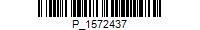 PZ-PK-I.7222.46.2019.TBPZ-PK-I.7222.46.2019.TBWarszawa, 28 lutego 2019 r.                                                                                                                                                   Warszawa, 28 lutego 2019 r.                                                                                                                                                   (PZ-II.7222.116.2018.TB)Rodzaj substancjiEmisja dopuszczalna [kg/h]Amoniak0,417720Siarkowodór 0,003029Pył ogółem0,053767Pył zawieszony PM100,037671Pył zawieszony PM2,50,005377Rodzaj substancjiEmisja dopuszczalna [kg/h]Amoniak0,044250Siarkowodór 0,000321Pył ogółem0,006721Pył zawieszony PM100,004709Pył zawieszony PM2,50,000672Rodzaj substancjiEmisja dopuszczalna [kg/h]Amoniak0,065149Siarkowodór 0,000472Pył ogółem0,008386Pył zawieszony PM100,005875Pył zawieszony PM2,50,000839Rodzaj substancjiEmisja dopuszczalna [kg/h]Amoniak1,086072Siarkowodór 0,007876Pył ogółem0,139795Pył zawieszony PM100,097945Pył zawieszony PM2,50,013979Rodzaj substancjiEmisja dopuszczalna [kg/h]Amoniak0,057525Siarkowodór 0,000417Pył ogółem0,008737Pył zawieszony PM100,006122Pył zawieszony PM2,50,000874Rodzaj substancjiEmisja dopuszczalna [kg/h]Amoniak0,064557Siarkowodór 0,000468Pył ogółem0,008310Pył zawieszony PM100,005822Pył zawieszony PM2,50,000831Rodzaj substancjiEmisja dopuszczalna [kg/h]Amoniak0,306328Siarkowodór 0,002221Pył ogółem0,039429Pył zawieszony PM100,027626Pył zawieszony PM2,50,003943Rodzaj substancjiEmisja dopuszczalna [kg/h]Amoniak0,043267Siarkowodór 0,000314Pył ogółem0,006572Pył zawieszony PM100,004604Pył zawieszony PM2,50,000657Rodzaj substancjiEmisja dopuszczalna [kg/h]Amoniak0,059177Siarkowodór 0,000429Pył ogółem0,007617Pył zawieszony PM100,005337Pył zawieszony PM2,50,000762Rodzaj substancji wprowadzanej do powietrza[kg/stanowisko dla zwierzęcia/rok]Amoniak0,05210Rodzaj substancji wprowadzanych do powietrzaDopuszczalna emisja roczna [Mg/rok]Amoniak14,899877Siarkowodór 0,108048Pył ogółem3,616764Pył zawieszony PM102,534038Pył zawieszony PM2,50,361676